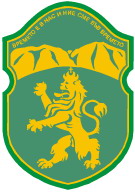 О Б Щ И Н А    К А Р Л О В ОЗАПОВЕД№.............................Гр. Карлово..............2024г.На основание чл.125, ал. 1 от Закона за горите, във връзка с постъпило писмено предложение с вх. № 91-00-35/19.01.2024г. от директора на Държавно горско стопанство в гр. Клисура за горските територии, държавна собственост.ЗАБРАНЯВАМ:	В ОБЩИНА КАРЛОВО пашата на селскостопански животни ПРЕЗ 2024г. стопанисвани от ТП „ДГС-Клисура “ по горскостопански участъци, землища, отдели и подотдели, КАКТО СЛЕДВА:	Землище: гр.Клисура4 а, б;  5 к, н, р,  10, 12; 6 а, б, в, г, ф, х, ц, ч, ш, щ, я, 1; 7 а, д, е, ж, з, и, к, м, н, о, 4, 9; 8 а, б, в, г, ж, з, м, 1, 2; 12 а, б, в, г, д, е, ж, з, 5; 13 а, б, в, г, д, е, ж, з, м;16 б, в, г, д; 17 а, в, г, д, е, ж, 2; 18 а, б, в, г, е, 6, 7, 8, 9; 19 а, б, в, г, е, ж, и, к; 20 б, в, г, д, е, ж, и, к, л, м, н, 1, 6; 21 а, б, в, г, д, е, ж, и, к, л, 1, 7; 22 а, б, д, ж, з, и, к, л, м, п, т, у, х, ю, 1, 9; 23 в, г, д, е, ж, з, о, т, у, ф, х, 3; 24 а, б, в, г, д, е, з, к, л, м, н, 6; 25 б, в, ж, з, к, л, м, н, о, п, у, 2, 3, 9;26 г, е, ж, и, к, л, м, о, п, р, с, т, 8; 27 а, в, е, ж, з, и, к, л, н, о, п, с, т, у, х, 1, 2; 28 а, в, г, д, е, ж, з, и, к, л, о, 2; 29 б, д, е, ж, з, и, к, л, н, р, у; 30 а, б, в, д, ж, к, м, н, о, р; 32 а, б, в, г, д, е, ж, з, и, к, л, м, н, о; 33 а, б, в, д; 34 а, в, г, д, е, ж, и, к; 35 а, б, г, з, и, к, м; 36 а, б, в, г, ж, з; 37 а, б, в, г, е,2, 5; 38 а, б, г, ж, и, к, л; 39 з, и, о, п, р, 5; 40 е, ж, з, и, м, н, ф, ц; 41 а, б, в, г, д, е, к, л, м, н, о, 1; 42 а, г, д; 43 а, б, в, г, д, л, м, н, 2; 44 а, б, г, д; 45 а, г, д, е, и, к, н, п, р; 46 а, б, д, е, ж, з, и; 47 а, б, в, г ,д, е, ж, и, к, м, н, о; 48 б, г, д, е, ж, з, и, к, м; 49 а, б, в, е, ж, з, и, к, л, м; 50 а, б, в, г, д, е, ж; 51 а, б, в, г, д, ж, з, и; 52 а, б, в, г, д, е; 53 а, б, в, г, д, ж, з, и, к, л; 54 а, б, в, г, д, ж, з, и, к, л; 55 а, б, г, д; 56 а, г, д, ж, з, и; 57 а, б, в, е, ж, и, к; 58 а, б, в, н, о, 1, 3; 59 а, б, г, д, е, ж, и, к, л, м, н; 60 а, б, в, г, е, ж, з, и, к, м, н, 5; 61 д, з, 2; 62 а, б, в, г, д, е, 2, 3, 4; 63 а, б, в; 64 а, б, в; 65 а, б, в, г, д; 66 а ,б, в, г; 67 а, б, в; 68 а, б, в; 69 а, б, в, г, 1, 2; 70 а, б, в, г, д, 1, 2; 71 а, б, в, г, д; 72 а, б, в, г, д, е, ж, 1, 2; 73 а, б, в, г, д, е, ж, 1, 2, 4; 74 а, в, г, д, е, ж; 75 а, б, в, г, д; 76 а, б, в, г, 3; 77 а, б, з, и, л, м, н, о, 2, 3; 78 а, в, д, ж, з, и, к; 79 в, 2; 80 а, б, в, г, з, и, к, л, 3; 81 б, д, е, ж; 82 б, г, д, е, з; 83 а, б, в, д, з; 84 а, в, г, и; 85 б, г, д, е, ж, з, и, к, л; 86 а, б, в, 87-у, 90 б, в, г, д, ж, з, и, к, л, м, н; 91 а, в, г, д, е, ж, з, и, к, л, м, н, о;92 а, б, в, д, е; 93 а, б, г, е, и, к, м; 94 а, б, в, е, ж, з, и; 95 а, б, в, г, д, е, ж, з, и, к, л, м, н; 96 а, б, г, д, е, ж, з, и; 97 а, б, в, г, д, ж, з, и, к, л, м, н, о; 98 а, б, в, г, д, е, ж, з, и; 99 а, б, в, г, д, е, ж; 100а, б, в, г; 101 а, в, г, е, ж, и; 102 а, б, в, д, е, ж, з, и; 103 а, б, в, г; к, 104 а, б, г, д, е, ж, з, и, к, л; 105а, в, г, д, е, ж, з, и; 106 а, б, в, г, д, е, ж; 107 а, б, в, г, д, е, ж, з; 108 а, б, в, г, д, е; 109 а, б, г, д;110 а, б, в, г, д, е, ж, з, к, л, н, р; 111 г, е, ж, к, л, 3, 4; 112 а, б, в, ж, и, л, м, н, п 3; 113 а, б, в, г, д ,е, ж, з, и, к; 114 а, в, д, е, л, о, п, 5; 115 б, г, е, з, к, м, н, о, п, с, т, 2; 116 б ,в, д, е, ж, з; 117 б, г, д, е, ж, 4; 118 а, б, в, г, д, е, з, к, л, н; 119 а, б, г, е, ж; 120 а, б, в; 121 а, б, в, д, е, з, и; 122 а, б, г, е, ж;123 а, б, в, г, д, е, ж, з; 124 а, б, в, д, е, ж; 125 а, б, в, г, д, е, ж; 126 б, в, д, е, ж; 127 а, в, г, д, е, ж, з, и, к, 5; 128 а, б, г, д, е, ж, и; 129 а, б, г, д, е, ж; 130 б, в, г, д, 1; 131 а, б, в, г, д; 132 а, б, в, г, д, е, ж, з, и, к, 2; 133 а, б, в, г, д, е, ж, и, к, м, н; 134 а, б, в, г, д, е, ж, з, и, к; 135 а, б, в, г, д, е, ж, з, и; 136 б, в, г, д, е, ж, з, к, м; 137 а, б; 138 а, б, в, г, д, е, ж; 158 б, в, г, д, е, ж, з, и, к, л, н, о,4,Землище: с. Розино2001 а, б, в, г, д, е; 2002 б, г, д, е, ж, и, к, л, м, о, р ; 2003 в, г, д, е, ж, к, л, п, с, у, ф, х, ш; 2004 а, б, в, г, е, ж ; 2005 а, в, г, д; 2006 б, г; 2007 а, б, в, д, е, ж, з, и, л, н, о, п; 2008 а, б, г, д, е, ж, з; 2019 а, б, в, г; 2020 а, б; 2021 а, б; 2023 а, б, г, е, ж, з; 2024 а, в, г, е; 2025 б, д, ж, з, и, м, н, о, с, т; 2026 а, б, в, г, ж, з, и; 2027 д, е, ж, и, к; 2028 а, б, в, д, е; 2029 а, е, ж, з, о, с, т; 2030 б, е, ж; 2031 б, в, г, е, з; 2032 г ; 2033 б, г, е, з, и, л; 2034 а, б, в, з; 2035 а, в, г, з, и, м, н, о, п; 2036 в, е; 2037 г, д; 2038 а, б, к, л; 2039 д, и, к, л; 2040 а, е, ж, з, и; 2041г, д, з; 2042 г, е, и, к, л, н, о, п; 2043 а, б, з, к, о; 2044 б, в, ж, з, и; 2045 б, в, е; 2046 а, б, г, д, е, ж, з; 2047 б, г, ж, к, м, о; 2048 а, б, в, д, е, к; 2049 а, б, в, г, д, ж, з, и, к, м, н; 2050 а, б, е, ж, з, к, м, н; 2051 а, б, 1; 2191 а, б, в; 2192 а; 2193 а, б, в, г, д, е; 2194 а, б, в, г, д, ж, з, к, л, н; 2195 а, б, д, е, м; 2196 д, м, п; 2197 а, б, в, г, д; 2198 а, б, в, г, д, е, ж, з; 2199 б, в, г, д, з, и, к; 2200 в, у, ч, а1; 2201 з, к, л, м, н; 2202 г, д, е, ж, к, я; 2203 а, в, г, д, е, ж, з, и, л, о, п ; 2204 а, в, г, д, е, ж, з, и.Землище: с. Столетово2156 з. Землище: с. Иганово2143 в ; 2144 а, б, в, г, д, и; 2146 б ; 2147 а, б, в, д, е, з, и ; 2150 а, б, е, ж; 2152 а, б, в, г, ж, з, и, к, л, м ; 2153 а, б, в, г, д, з ; 2206 в, з, и, л, о ; 2207 д .Землище: с. Певците2138 а, б, в, г, д, е, к ; 2140 а, б, в, и ; 2142 а, б ; 2143 а, б, г, е ; 2206 к ; 2210 а, б, в, г .Землище: с. Кърнаре2119 а, б, в, г ; 2120 а, в, г, д, е, ж, к, л, м ; 2122 ж ; 2130 а, б, з ; 2131 а, б, г, д, е, ж, з, и, л, м, о, т, ф, 16 ; 2132 в, д, е, з, и, к, л ; 2133 г, е, з, к, л, м, н ; 2137 а, б, г, д ; 2138 ж, з, и ; 2209 д, к .Землище: с .Слатина1139 а, б, в, г, д, е; 1140 а, б, в, г, д, е, ж; 1141 а, б, в, г ; 1142 а, б, в, г, д, е, з, и, к, л, м, н ; 1143 а, б, в, г, д, е, ж, з, и, к ; 1144 б, в, г, д, е, ж, з, и, к, м, н, о, п ; 1145 а, б, в, г, д, е, ж, з, и, л, м, н, о ; 114 6 а, б, в, г, з, и, к, л, м, н ; 1147 а, б, в, е, ж, з, и, к, л, н, о, р, с, т, у, ф, х; 1148 б, в, з, и, к, л, м, н, о; 1149 а, б, в, г, д, е, ж, к, л, м, н, о ; 1150 в, д, е, ж, з ; 1151 а, б, в, г, д, е, к, л, м, н ; 1152 а, в, г, д, е, ж, з, и, к, л, н, о, п, р, с ; 1153 а, б, г, д, е, ж, и, к, л ; 1154 а, б, в, г, д, е; 1155 а, б, в; 1156 д, е, ж, з, и ; 1157 б, в, г ; 2154 а, в, и, т, у ; 2155 д, ж ; 2156 п, р, т, у ; 2157 а, б, д, е, ж, з, к, л, м, п, т, ф; 2158 б, е, з, о, п, с, т ; 2159 б, в, д, е, ж, к, т, у ; 2160 а, д, е, ж, з, к ; 2161 б, д, з, н, п, с, т, у, х ; 2162 г, д, е, ж, з ; 2163 а, б, в, е, ж; 2164 а, б, в ; 2165 в, ж, и ; 2166 о, п ; 2168 б, в, г, и, л, м, о, п ; 2169 а, б, в, е, з, к, л, м; 2170 а, б, г, д, и, р ; 2171 б; 2172 а, в, г, д, е, ж, з, и ; 2173 б, в, г, д, е ; 2174 а, б, г, д; 2175 а, б, д; 2176 а, б, г, д, е, ж, и, к, л, м, н, о; 2177 а, б, в, г, д, е, ж, з, и, к ; 2178 а, б, в, г, д, е, ж ; 2179 а, б, в, г, д, е ; 2180 а, в, г, д, е, ж; 2181 а, б, г, д, е, ж ; 2182 а, б, в, г, д ; 2183 а, в, д, е, ж, з, и, к ; 2184 а, г, д, е, ж, з ; 2185 а, б, в, г, д, е, ж, з, к ; 2186 б, в, г, д ; 2187 а, б, з, и, к, л, м, н ; 2188 а, в, г, е, ж ; 2189 а, б, г, д, е ; 2190 а, б, в, е, ж, и, к, л, м, о, п ; 2191 д, е, ж, з, и ; 2192 б, в, г, д, е, ж, з, к ; 2193 ж, з ; 2194 м ; 2195 ж, з, и, к, л; 2196 е, ж, з, р, с ; 2208 б, г, д, е, ж, и, м.Землище: с. Христо Даново2075 а, б, г, з, и, м; 2076 в, д, и, л, н; 2077 а, б, в, ж; 2078 а, б, в, г, з; 2079 а, б, д, е, ж, м; 2080 б, в, г, д, е; 2081 а, в, г, е, ж, з; 2082 а, в, д; 2083 а, в, д, е; 2084 а, в, г; 2085 а, б, в, д, е, ж; 2086 б, в, г, ж; 2087 а, б, в, г, д; 2088 а, б, в, г, д, е; 2089 а, б, в; 2100 а, б; 2101 а, б, в, г, д, е, ж, з, и, л; 2102 а, б, в, г; 2103 а, б; 2113 а, б, в, г, д, ж; 2114 б, в, г; 2115 а, б, в; 2116 а, г, ж, з, и; 2117 а, б, в, д, ж, и, к; 2118 а, б, в.ЗАБЕЛЕЖКА: Абсолютно се забранява паша на кози в държавна горска територия.Д-р ЕМИЛ КАБАИВАНОВКМЕТ НА ОБЩИНА КАРЛОВОСъгласували:Николай Цветков Зам. Кмет Община КарловоМилена Ковачева Н-к отдел ЕУО и ПРИзготвил:Иван Бочев Гл. Специалист отдел ЕУО и ПР